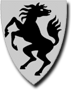 Forskrift om skolerute for Lyngen kommuneHjemmel: Fastsatt av kommunestyret i Lyngen kommune den_____ med hjemmel i lov 9.juni 2023 nr. 30 om grunnskolen og den videregående opplæringa (opplæringslova) § 14-1 andre ledd.§ 1 Formål og virkeområdeForskriften gir informasjon om hvilke skole- og feriedager elevene i Lyngenskolen har. Elevene har rett og plikt til å møte på skolen de fastsatte skoledagene.Forskriften gjelder for alle elever ved grunnskolene i Lyngen kommune.§ 2 Årlig skoleruteFor hvert skoleår fastsetter rådmannen en skolerute. Den skal gi oversikt over elevenes skoleferier og andre skolefrie dager i grunnskolen i Lyngen kommune. Skoleruta skal publiseres på kommunens hjemmesider. Skolene skal hvert år informere foreldrene om skoleruta etter at denne er vedtatt.På grunn av fylkeskommunale ordninger for skoleskyss skal skoleruta følger Lyngen kommune skolerute for Troms fylkeskommune.§ 3 Endringer i skolerutaSkolen ved rektor kan gjøre unntak fra § 2 om skole- og feriedager i særlige tilfeller, for eksempel grunnet skoleturer eller ved spesielle arrangement. Endringen kan gjøres for klasser/trinn eller hele skolen.Endring i skoleruta er et enkeltvedtak §4 Iverksetting Denne forskriften trer i kraft 01.august 2024 